		Pressemeldung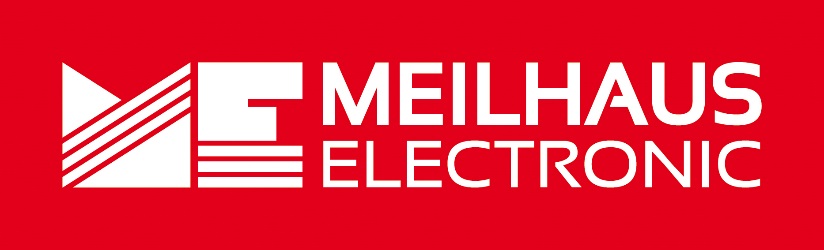 Datum:	Mai 2021Text/Bilder online:	https://www.meilhaus.de/infos/news/presse/2021-q2
PR13-2021-Brainboxes-ED-582.docx
PR13-2021-Brainboxes-ED-582-1.jpg
PR13-2021-Brainboxes-ED-582-2.jpgThema/Subject:	Brainboxes ED-582 bei Meilhaus Electronic GmbH.Sperrfrist:	-Temperatur über Ethernet messen...mit dem ED-582 von BrainboxesAlling, Mai 2021 – Die Brainboxes ED-500-Serie umfasst DIN-Hutschienen-montierbare, industrielle Remote-I/O Module/Device Server mit verschiedenen I/O-Kombinationen. Abhängig von der Ausführung bieten die Module Analog-Eingänge/Ausgänge, Digital-I/O, Relais oder Interface-Umsetzung zu seriell/RS232, RS422, RS485. Neu in der ED-500-Serie ist das Modul ED-582, ein „Industrial Ethernet-to-RTD-Umsetzer“, das die Temperatur mit 4 RTD-Sensoreingängen misst, die individuell für den Sensortyp konfigurierbar sind. Das ED-582 unterstützt alle gängigen Industriestandards (Pt-100, Pt-1000, Ni-120) und ist mit 2-, 3- und 4-Draht-Sensoren kompatibel. Es arbeitet in einem Messbereich von -200°C bis +600°C und mit einer Abtastrate von 5 Messungen pro Sekunde. Eine Unterbrechungs-/Kurzschlusserkennung garantiert auch über große Entfernungen und lange Zeiträume zuverlässige Messwerte. Das ED-582 ist für alle industriellen Anwendungen geeignet, es funktioniert in rauen Umgebungen und bei extremen Temperaturen (-30°C bis +80°C) sicher und zuverlässig. Das Modul ED-582 der Brainboxes ED-500-Serie (Ethernet Remote-I/O-Module und Device-Server) eignet sich mit seinem nichtleitenden Polyamidgehäuse und den abnehmbaren, nummerierten Klemmblöcken für eine einfache Verdrahtung. Dank des integrierten DIN-Schienen-Clip ist es außerdem optimal für die Integration in bestehende Netzwerke. Mit nur 129 mm Tiefe und 23 mm Breite benötigt das Modul äußerst wenig Platz im Schaltschrank. Die ED-Produktreihe ist für raue Umgebungen ausgelegt. Die digitalen Ausgangsanschlüsse sind als geschützte Ausgangsschaltungen implementiert, die einen Schutz gegen Stromüberlastung und Kurzschluss, einen Schutz gegen Überspannung, Überlast und Unterbrechung sowie einen Schutz gegen Übertemperatur bieten, um einen möglichst breiten Einsatz und eine große Auswahl an Geräten zu ermöglichen. Das Modul ED-582 ist ein Ethernet-zu-RTD-Gerät, das mit vier Eingangskanälen und einer leistungsstarken 120MHz 32 Bit ARM CPU ausgestattet ist. Es kann über einen Webbrowser konfiguriert und gesichert werden und als COM-Port auf einem Windows-PC installiert werden, um eine vollständige Rückwärtskompatibilität zu gewährleisten, die für ältere Anwendungen unerlässlich ist. Die Steuerung erfolgt über ein einfaches ASCII TCP Protokoll oder über den ASCII-over-virtual-COM-Port. Zusätzlich liefert Brainboxes eine Reihe von APIs und Beispielcode, um mit dem Gerät über das Microsoft .NET Framework Visual Basic, C#, C++, Java, Javascript, PHP und mehr zu kommunizieren. Das Modul ED-582 wird von einer Vielzahl von Software-Optionen unterstützt: Ethernet (10BaseT/100BaseTX), Protokolle (ICMP, IP, TCP, DHCP, Telnet, http) und Web-Server/Browser Interface. Dank einer seriellen Erweiterungsschnittstelle ist das ED-582 für ADAM-Module geeignet. Eine weite Eingangsspannung von +5VDC bis +30VDC ermöglicht den Betrieb des Gerätes über USB, Batterie oder über die Fabrikanlage.Erhältlich ist das Modul ED-582 von Brainboxes im Webshop unter www.meilhaus.de.Über Meilhaus Electronic:Die Meilhaus Electronic GmbH mit Sitz in Alling bei München gehört zu den führenden europäischen Entwicklern, Herstellern und Vertriebs-Unternehmen auf dem Gebiet der PC-Mess- und Schnittstellen-Technik. Seit 1977 bietet die Meilhaus Electronic GmbH Know-how, innovative Entwicklungen und individuelle, kundenspezifische, EMV-gerechte Lösungen für die professionelle Messtechnik im Bereich der Hochfrequenztechnik. Das Produktspektrum umfasst Messinstrumente wie VNA, 5G Transceiver Messgerät, Funkkommunikationsanalysator, Datenlogger, Schnittstellen, Kabeltester, Software sowie PC-Karten und Komponenten für PCI-Express, PCI, USB und Ethernet.Im März 2017 feierte Meilhaus Electronic das 40-jährige Firmenjubiläum.Alles rund um die PC-Messtechnik: Messwerterfassung, Steuerung und Datenübertragung in Labor und Industrie. Erfahren Sie mehr unter www.meilhaus.dePresse-KontaktMarcella Dallmayer
m.dallmayer@meilhaus.deErnst Bratz
e.bratz@meilhaus.de
Tel. (0 81 41) 52 71-171Wir freuen uns über eine Veröffentlichung (Print/Online/Newsletter) und stehen Ihnen für weitere Beiträge und Rückfragen gerne zur Verfügung.Die aktuelle Pressemitteilung inklusive hochauflösendem Bildmaterial finden Sie zum Download unter 
www.meilhaus.de/infos/news/presseMeilhaus Electronic GmbHMEsstechnik fängt mit ME an.www.meilhaus.comAm Sonnenlicht 282239 Alling bei MünchenTel.:	(0 81 41) 52 71 - 0Fax:	(0 81 41) 52 71 - 129sales@meilhaus.de